 АДМИНИСТРАЦИЯ 
ЛЕНИНСКОГО  МУНИЦИПАЛЬНОГО  РАЙОНА
ВОЛГОГРАДСКОЙ ОБЛАСТИ______________________________________________________________________________ПОСТАНОВЛЕНИЕОт  15.01.2019  №  6О внесении изменений в постановление администрации Ленинского муниципального района Волгоградской области от 02.10.2018  №  587 «Об утверждении муниципальной программы Ленинского муниципального района Волгоградской области  «Демография»	В соответствии с решением Ленинской районной Думы от 20.12.2018    № 67/256 «О бюджете Ленинского муниципального района на 2019 год и на плановый период 2020 и 2021 годов», руководствуясь статьей 22 Устава Ленинского муниципального района Волгоградской области, администрация Ленинского муниципального районаПОСТАНОВЛЯЕТ:Внести изменения в муниципальную программу «Демография», утвержденную постановлением администрации Ленинского муниципального района Волгоградской области от 02.10.2018  №  587 следующего содержания:1.1. В разделе Паспорт муниципальной программы позицию «Целевые показатели программы (подпрограммы)» изложить в следующей редакции: «1. Число родившихся.2. Число умерших.3. Количество прошедших обучение.4. Количество трудоустроенных.5. Количество ярмарок.6. Количество мероприятий.7. Количество прошедших диспансеризацию.8. Количество проведенных заседаний.9. Количество публикаций.10.Количество публикаций в СМИ.11.Количество групп.12.Количество консультаций.13.Количество листов.14.Количество изготовленных памяток и брошюр.15.Процент отказа от абортов.».1.2. В разделе Паспорт муниципальной программы позицию «Объемы и источники финансирования программы (подпрограммы)» изложить в следующей редакции: «Общий объем финансирования Программы  на 2019-2024 годы составит 29,00 тысячи рублей, в том числе:- из бюджета Ленинского муниципального района  составит   29,00 тысячи рублей, из них:2019 год – 0,00 тысяч рублей;2020 год – 5,00 тысяч рублей;2021 год – 6,00 тысяч рублей;2022 год – 6,00 тысяч рублей;2023 год – 6,00 тысяч рублей;2024 год – 6,00 тысяч рублей.».1.3. Раздел 3 «Целевые показатели муниципальной программы, ожидаемые  конечные результаты реализации муниципальной программы» изложить в следующей редакции: «Социально-экономическая эффективность Программы рассчитана исходя из количественной оценки показателей и целевых показателей социально-экономической результативности Программы, как соотношение эффективности достигнутых и планируемых результатов (форма 1 к настоящей программе прилагается).К основным целевым показателям достижения целей и задач Программы является: - число родившихся;- число умерших;- количество прошедших обучение;- количество трудоустроенных;- количество ярмарок;- количество мероприятий;- количество прошедших диспансеризацию;- количество проведенных заседаний;- количество публикаций;- количество публикаций в СМИ;- количество групп;- количество консультаций;- количество листов;- количество изготовленных памяток и брошюр;- процент отказа от абортов.В ходе реализации Программы планируется достичь следующих результатов:- повышение рождаемости до 13,5 новорожденных на 1 тыс. населения;- снижение смертности общей – до уровня не более 16,5 человек на 1 тысячу населения;- уровень регистрируемой безработицы не более 1,3%;- увеличение ожидаемой продолжительности жизни жителей района не менее 67 лет;- повышение социального престижа материнства и отцовства, ценности семейного образа жизни.». 1.4. Раздел 5 «Обоснование объема финансовых ресурсов, необходимых для реализации муниципальной программы» изложить в следующей редакции: «Обоснованием для финансирования программы является организация и проведение мероприятий, направленных на увеличение ожидаемой продолжительности жизни не менее 67 лет и повышение рождаемости до 13,5 новорожденных на 1 тыс. населения. Общий объем финансирования Программы составит 2019-2024 годах  29,00 тысяч рублей, из них:Реализация мероприятий Программы будет способствовать выполнению одной из главных задач Ленинского муниципального района - улучшение демографической ситуации на территории района.Ресурсное обеспечение соответствует форме 3 (прилагается).».1.5. Формы 1, 2, 3 к муниципальной программе «Демография», утвержденной вышеуказанным постановлением, изложить согласно приложению (программа прилагается)2. Постановление вступает в силу с момента его подписания и подлежит официальному обнародованию. Глава администрацииЛенинского муниципального района                                        Н.Н.ВарваровскийУТВЕРЖДЕНпостановлением администрацииЛенинского муниципального районаот 02.10.2018 № 587 ПАСПОРТМуниципальной программы Ленинского муниципального районаВолгоградской области«Демография» (в редакции постановления от 15.01.2019 № 6)Раздел 1. «Общая характеристика сферы реализациимуниципальной программы»Данная  муниципальная программа разработана в целях реализации Указа Президента российской Федерации от 07.05.2018 № 204 «О национальных целях и стратегических задачах развития Российской Федерации до 2024 года» и в рамках национального проекта «Демография». Программа представляет собой комплексную многоуровневую систему мероприятий, направленных на улучшение демографической ситуации.Значимость  демографической проблемы для района трудно переоценить. Она является одной из ключевых вопросов районной политики и основной для эффективного межведомственного взаимодействия.Решение демографических вопросов требует соответствующего отношения к проблемам отдельных семей, комплексного подхода, согласованных действий всех, от кого зависит социальное самочувствие наших граждан.Основной целью демографической политики района является стабилизация численности населения. Соответственно вопросам снижения смертности и повышения уровня рождаемости должно уделяться значительное внимание.Анализ демографической ситуации в Ленинском муниципальном районе позволяет наметить наиболее важные задачи, требующие первоочередного решения для улучшения демографической ситуации в Ленинском муниципальном районе.	Остается высокий (16,9) коэффициент смертности, в том числе в трудоспособном возрасте. Тенденция обострения демографической ситуации в районе связано не только со снижением рождаемости,  ростом преждевременной смертности, но и падением средней продолжительности жизни.Среднегодовая численность постоянного населения в 2017 году составила 30131 человек. В последние годы отмечается сокращение населения района за счет естественной убыли и выбытия за пределы района.Рождающееся поколение не восполняет своих родителей, происходит интенсивный процесс старения, уменьшается численность трудоспособного и детского населения. Во многих семьях первый ребенок становится единственным. Главные причины малодетности – низкие доходы родителей и отсутствие нормальных жилищных условий. Кроме того, у родителей часто нет уверенности в своих возможностях обеспечить ребенку достойный уровень жизни.К факторам, воздействующим на состояние здоровья населения, относятся уровень благосостояния населения, образ жизни, уровень развития здравоохранения, организация поддержки социальной уязвимости групп населения, развитие физической культуры, спорта и отдыха.В связи с вышеизложенным необходимо организовать деятельность органов местного самоуправления  Ленинского муниципального района, направленную на перелом негативных тенденций демографических процессов в районе и достижения прироста населения.Программа предусматривает широкое межведомственное взаимодействие, активное включение образовательных и государственных организаций в реализации мер поддержки семей, родительства и детства.Раздел 2. «Цели, задачи, сроки и этапы реализации муниципальной программы»Основными целями Программы являются стабилизация демографической ситуации, поддержка материнства, детства и формирование предпосылок к последующему демографическому росту на территории Ленинского муниципального района.Для достижения целей требуется решение следующих задач:1. Развитие социальной инфраструктуры района, повышение качества и доступности социальных услуг для населения; 2. Сокращение уровня смертности, прежде всего в трудоспособном возрасте от внешних причин;3. Сокращение уровня материнской и младенческой смертности, укрепление репродуктивного здоровья населения;4. Сохранение и укрепление здоровья населения, увеличение продолжительности активной жизни, создание условий и формирование мотивации для ведения здорового образа жизни, существенное снижение уровня заболеваемости социально значимыми и представляющими опасность для окружающих заболеваниями, увеличение продолжительности жизни населения;5. Укрепление института семьи, возрождение и сохранение духовно-нравственных традиций семейных отношений, повышение уровня рождаемости за счет рождения в семьях второго ребенка и последующих детей.Сроки реализации Программы  2019-2024 годы. Программа реализуется в один этап. Раздел 3. "Целевые показатели муниципальной программы, ожидаемые конечные результаты реализации муниципальной программы"Социально-экономическая эффективность Программы рассчитана исходя из количественной оценки показателей и целевых показателей социально-экономической результативности Программы, как соотношение эффективности достигнутых и планируемых результатов (форма 1 к настоящей программе прилагается).К основным целевым показателям достижения целей и задач Программы является: - число родившихся;- число умерших;- количество прошедших обучение;- количество трудоустроенных;- количество ярмарок;- количество мероприятий;- количество прошедших диспансеризацию;- количество проведенных заседаний;- количество публикаций;- количество публикаций в СМИ;- количество групп;- количество консультаций;- количество листов;- количество изготовленных памяток и брошюр;- процент отказа от абортов.В ходе реализации Программы планируется достичь следующих результатов:- повышение рождаемости до 13,5 новорожденных на 1тыс. населения;- снижение смертности общей – до уровня не более 16,5 человек на 1 тысячу населения;- уровень регистрируемой безработицы не более 1,3%;- увеличение ожидаемой продолжительности жизни жителей района не менее 67 лет;- повышение социального престижа материнства и отцовства, ценности семейного образа жизни.Раздел 4. «Обобщенная характеристика основных мероприятий муниципальной программы (подпрограммы)»Муниципальная программа не содержит подпрограмм.В систему мер по реализации Программы входят мероприятия (форма 2 к настоящей программе прилагается), направленные на:- проведение профессионального обучения и получение дополнительного профессионального образования безработных граждан и женщин, находящихся в отпуске по уходу за ребенком до достижения им возраста 3-х лет, находящихся в трудовых отношениях,- организация временного трудоустройства безработных граждан, испытывающих трудности в поиске работы (трудоустройство одиноких, многодетных родителей, имеющих несовершеннолетних детей, детей-инвалидов),- проведение ярмарок вакансий и учебных мест;- проведение санитарно-просветительной работы среди населения по пропаганде здорового образа жизни, профилактике неинфекционных заболеваний;- проведение лечебно-профилактических мероприятий, направленных на улучшения здоровья беременных женщин, своевременное взятие на «Д» учет, проведение своевременной профилактики соматических заболеваний женщин из группы риска по невынашиванию;- проведение в общеобразовательных учреждениях района классных часов с участием медицинских работников по необходимости иммунопрофилактики, профилактике различного рода заболеваний, а также привитию правил личной гигиены; - проведение в общеобразовательных школах лекций по вопросам здорового питания;- проведение диспансеризации взрослого населения 1 раз в 3 года  с целью своевременного выявления заболеваний, коррекции факторов риска, проведение лечения, в т.ч. высокотехнологической медицинской помощи;- проведение работы по снижению уровня абортов среди женщин фертильного уровня;- проведение акции «Торжественная регистрация новорожденных, посвященная Международному дню защиты детей»;- организация и проведение обрядов с элементами народных традиций: "серебряные", "золотые", "бриллиантовые" свадьбы;- проведение районного конкурса рисунков «Наша дружная семья»;- проведение районного праздника «Папа, мама,  я – спортивная семья»;- распространение среди подростков, молодежи и их родителей информационных материалов профилактического содержания, по вопросам формирования здорового образа жизни;- проведение профилактических акций для молодежи с привлечением специалистов по семейному воспитанию;- проведение мероприятий, посвященных Международному дню семьи, Международному дню защиты детей;- организация постоянных циклов, публикаций направленных на повышение социального престижа материнства и отцовства, ценности семейного образа жизни;- изготовление памяток, буклетов для детей, родителей по вопросам престижа семьи и ответственного родительства;- размещение наглядной агитации, направленной на повышение рождаемости, престижа семьи, ответственного родительства  в общественных местах;- создание групп любителей физической культуры и спорта граждан старших возрастов;- проведение консультаций для граждан по вопросу мер социальной поддержки и государственной помощи;- развитие и оптимизация работы психолого-педагогической помощи семье и детям.Раздел 5. «Обоснование объема финансовых ресурсов, необходимых для реализации муниципальной программы»Обоснованием для финансирования программы является организация и проведение мероприятий, направленных на увеличение ожидаемой продолжительности жизни не менее 67 лет и повышение рождаемости до 13,5 новорожденных на 1тыс. населения. Общий объем финансирования Программы составит 2019-2024 годах  29,00 тысяч рублей, из них:Реализация мероприятий Программы будет способствовать выполнению одной из главных задач Ленинского муниципального района - улучшение демографической ситуации на территории района.Ресурсное обеспечение соответствует форме 3 (прилагается).Раздел 6. «Механизм реализации муниципальной программы»Реализация Программы осуществляется в соответствии с нормативными правовыми актами администрации Ленинского муниципального района Волгоградской области.Ответственным исполнителем Программы является отдел по социальной политике администрации Ленинского муниципального района.Соисполнители Программы:Отдел ЗАГС администрации Ленинского муниципального района;Отдел образования администрации Ленинского муниципального района;МБУ «Редакция газеты «Знамя»;ГКУ ЦСЗН по Ленинскому району;ГКУ «Ленинский ЦЗН»;МБУ «Ленинский центр по работе с подростками и молодежью «Выбор»;ГКУ СО «Ленинский центр социального обслуживания населения»; ГБУЗ «Ленинская ЦРБ»;МБУ «ФСК «Атлант»». Ответственный исполнитель программы:управляет реализацией Программы;несет ответственность за реализацию Программы в целом;координирует деятельность исполнителей мероприятий Программы по подготовке и реализации мероприятий Программы, а также по целевому и эффективному использованию средств, выделяемых на реализацию Программы. Реализация Программы осуществляется в соответствии с Федеральным законом Российской Федерации от 05.04.2013 № 44-ФЗ «О контрактной системе в сфере закупок, товаров, работ, услуг для обеспечения государственных и муниципальных нужд», постановлением администрации Ленинского муниципального района от 25.09.2018 № 573 «Об утверждении Порядка разработки, реализации и оценки эффективности муниципальных программ Ленинского муниципального района Волгоградской области».Исполнитель и соисполнители Программы несут ответственность за качественное и своевременное исполнение мероприятий Программы и представляют отчеты о ходе реализации программных мероприятий в администрацию Ленинского муниципального района. Реализацию программы предусмотрено осуществлять по основным направлениям посредством исполнения мероприятий Программы, направленных на улучшение демографической ситуации в Ленинском муниципальном районе. Финансирование основных мероприятий осуществляется за счет всех источников финансирования в объемах, предусмотренных Программой и установленных на эти цели. Раздел 7. «Перечень имущества, создаваемого (приобретаемого) в ходе реализации муниципальной программы. Сведения о правах на имущество, создаваемое (приобретаемое) в ходе реализации муниципальной программы»Перечень основных видов товаров, работ, услуг по данной программе включает в себя:	1. Приобретение сувенирной продукции; 	2. Изготовление буклетов, иной печатной продукции.                                                                              ФОРМА 1к муниципальной программе Ленинского муниципального района Волгоградской области «Демография», утвержденной постановлением администрации Ленинского муниципального района от 02.10.2018 № 587 Перечень целевых показателей муниципальной программы Ленинского муниципального района Волгоградской области «Демография» (в редакции постановления от 15.01.2019 № 6)                                                                                                ФОРМА 2к муниципальной программе Ленинского муниципального района Волгоградской области «Демография», утвержденной постановлением администрации Ленинского муниципального района от 02.10.2018 № 587 Перечень мероприятий муниципальной программы Ленинского муниципального района Волгоградской области «Демография» (в редакции постановления от 15.01.2019 № 6)ФОРМА 3к муниципальной программе Ленинского муниципального района Волгоградской области «Демография», утвержденной постановлением администрации Ленинского муниципального района от 02.10.2018 № 587 РЕСУРСНОЕ ОБЕСПЕЧЕНИЕМуниципальной программы Ленинского муниципального района за счет средств, привлеченных из различных источников финансирования (в редакции постановления от 15.01.2019 № 6)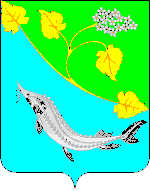 ГодСредства федерального бюджета, тыс. рублейСредства областного бюджета, тыс. рублейСредства бюджета Ленинского муниципального района, тыс. рублейВсего по годам20190,000,000,000,0020200,000,005,005,0020210,000,006,006,0020220,000,006,006,0020230,000,006,006,0020240,000,006,006,00ИТОГО:0,000,0029,0029,00Ответственный исполнитель программы (подпрограммы)Отдел по социальной политике администрации Ленинского муниципального районаСоисполнители программы (подпрограммы)Отдел ЗАГС администрации Ленинского муниципального района;Отдел образования администрации Ленинского муниципального района;МБУ «Редакция газеты «Знамя»;ГКУ ЦСЗН по Ленинскому району;ГКУ «Ленинский ЦЗН»;МБУ «Ленинский центр по работе с подростками и молодежью «Выбор»;ГКУ СО «Ленинский центр социального обслуживания населения»; ГБУЗ «Ленинская ЦРБ»;МБУ «ФСК «Атлант»» Подпрограммы программынетЦели программы (подпрограммы)Стабилизация демографической ситуации, поддержка материнства, детства и формирование предпосылок к последующему демографическому росту на территории Ленинского муниципального районаЗадачи программы (подпрограммы)1. Развитие социальной инфраструктуры района, повышение качества и доступности социальных услуг для населения; 2. Сокращение уровня смертности, прежде всего в трудоспособном возрасте от внешних причин;3. Сокращение уровня материнской и младенческой смертности, укрепление репродуктивного здоровья населения;4. Сохранение и укрепление здоровья населения, увеличение продолжительности активной жизни, создание условий и формирование мотивации для ведения здорового образа жизни, существенное снижение уровня заболеваемости социально значимыми и представляющими опасность для окружающих заболеваниями, увеличение продолжительности жизни населения;5. Укрепление института семьи, возрождение и сохранение духовно-нравственных традиций семейных отношений, повышение уровня рождаемости за счет рождения в семьях второго ребенка и последующих детей.Целевые показатели программы (подпрограммы)1. Число родившихся.2. Число умерших.3. Количество прошедших обучение.4. Количество трудоустроенных.5. Количество ярмарок.6. Количество мероприятий.7. Количество прошедших диспансеризацию.8. Количество проведенных заседаний.9. Количество публикаций.10.Количество публикаций в СМИ.11.Количество групп.12.Количество консультаций.13.Количество листов.14.Количество изготовленных памяток и брошюр.15.Процент отказа от абортов.Сроки и этапы реализации программы (подпрограммы)Срок реализации программы 2019-2024 годыПрограмма реализуется в один этапОбъемы и источники финансирования программы (подпрограммы) Общий объем финансирования Программы  на 2019-2024 годы составит 29,00 тысячи рублей, в том числе:- из бюджета Ленинского муниципального района  составит   29,00 тысячи рублей, из них:2019 год – 0,00 тысяч рублей;2020 год – 5,00 тысяч рублей;2021 год – 6,00 тысяч рублей;2022 год – 6,00 тысяч рублей;2023 год – 6,00 тысяч рублей;2024 год – 6,00 тысяч рублей.Ожидаемые результаты реализации программ (подпрограммы)повышение рождаемости до 13,5 новорожденных на 1тыс. населения;снижение смертности общей – до уровня не более 16,5 человек на 1тыс. населения;уровень регистрируемой безработицы не более 1,3%;увеличение ожидаемой продолжительности жизни жителей района не менее 67 лет;повышение социального престижа материнства и отцовства, ценности семейного образа жизни.ГодСредства федерального бюджета, тыс. рублейСредства областного бюджета, тыс. рублейСредства бюджета Ленинского муниципального района, тыс. рублейВсего по годам20190,000,000,000,0020200,000,005,005,0020210,000,006,006,0020220,000,006,006,0020230,000,006,006,0020240,000,006,006,00ИТОГО:0,000,0029,0029,00№ п/пЦель (цели), задача (задачи), мероприятияЦель (цели), задача (задачи), мероприятияНаименование целевого показанияЕдиница измеренияЗначения  целевых показателейЗначения  целевых показателейЗначения  целевых показателейЗначения  целевых показателейЗначения  целевых показателейЗначения  целевых показателейЗначения  целевых показателейЗначения  целевых показателейЗначения  целевых показателейЗначения  целевых показателейЗначения  целевых показателейЗначения  целевых показателейЗначения  целевых показателейЗначения  целевых показателейЗначения  целевых показателейЗначения  целевых показателейЗначения  целевых показателей№ п/пЦель (цели), задача (задачи), мероприятияЦель (цели), задача (задачи), мероприятияНаименование целевого показанияЕдиница измеренияБазовый год(отчетный 2017)Базовый год(отчетный 2017)Текущий год 2018Текущий год 2018Первый год реализации муниципальной программы, подпрограммы 2019 годПервый год реализации муниципальной программы, подпрограммы 2019 годПервый год реализации муниципальной программы, подпрограммы 2019 годВторой год реализации муниципальной программы, подпрограммы 2020 годВторой год реализации муниципальной программы, подпрограммы 2020 годТретий год реализации муниципальной программы, подпрограммы 2021 годТретий год реализации муниципальной программы, подпрограммы 2021 годЧетвертый  год реализации муниципальной программы, подпрограммы 2022 годЧетвертый  год реализации муниципальной программы, подпрограммы 2022 годЧетвертый  год реализации муниципальной программы, подпрограммы 2022 годПятый  год реализации муниципальной программы, подпрограммы 2023 годПятый  год реализации муниципальной программы, подпрограммы 2023 годШестой  год реализации муниципальной программы, подпрограммы 2024 год122345566778889991010111112«Демография»«Демография»«Демография»«Демография»«Демография»«Демография»«Демография»«Демография»«Демография»«Демография»«Демография»«Демография»«Демография»«Демография»«Демография»«Демография»«Демография»«Демография»«Демография»«Демография»«Демография»«Демография»1Цель (цели)Стабилизация демографической ситуации, поддержка материнства, детства и формирование предпосылок к последующему демографическому росту на территории Ленинского муниципального районаСтабилизация демографической ситуации, поддержка материнства, детства и формирование предпосылок к последующему демографическому росту на территории Ленинского муниципального районаСтабилизация демографической ситуации, поддержка материнства, детства и формирование предпосылок к последующему демографическому росту на территории Ленинского муниципального районаСтабилизация демографической ситуации, поддержка материнства, детства и формирование предпосылок к последующему демографическому росту на территории Ленинского муниципального районаСтабилизация демографической ситуации, поддержка материнства, детства и формирование предпосылок к последующему демографическому росту на территории Ленинского муниципального районаСтабилизация демографической ситуации, поддержка материнства, детства и формирование предпосылок к последующему демографическому росту на территории Ленинского муниципального районаСтабилизация демографической ситуации, поддержка материнства, детства и формирование предпосылок к последующему демографическому росту на территории Ленинского муниципального районаСтабилизация демографической ситуации, поддержка материнства, детства и формирование предпосылок к последующему демографическому росту на территории Ленинского муниципального районаСтабилизация демографической ситуации, поддержка материнства, детства и формирование предпосылок к последующему демографическому росту на территории Ленинского муниципального районаСтабилизация демографической ситуации, поддержка материнства, детства и формирование предпосылок к последующему демографическому росту на территории Ленинского муниципального районаСтабилизация демографической ситуации, поддержка материнства, детства и формирование предпосылок к последующему демографическому росту на территории Ленинского муниципального районаСтабилизация демографической ситуации, поддержка материнства, детства и формирование предпосылок к последующему демографическому росту на территории Ленинского муниципального районаСтабилизация демографической ситуации, поддержка материнства, детства и формирование предпосылок к последующему демографическому росту на территории Ленинского муниципального районаСтабилизация демографической ситуации, поддержка материнства, детства и формирование предпосылок к последующему демографическому росту на территории Ленинского муниципального районаСтабилизация демографической ситуации, поддержка материнства, детства и формирование предпосылок к последующему демографическому росту на территории Ленинского муниципального районаСтабилизация демографической ситуации, поддержка материнства, детства и формирование предпосылок к последующему демографическому росту на территории Ленинского муниципального районаСтабилизация демографической ситуации, поддержка материнства, детства и формирование предпосылок к последующему демографическому росту на территории Ленинского муниципального районаСтабилизация демографической ситуации, поддержка материнства, детства и формирование предпосылок к последующему демографическому росту на территории Ленинского муниципального районаСтабилизация демографической ситуации, поддержка материнства, детства и формирование предпосылок к последующему демографическому росту на территории Ленинского муниципального районаСтабилизация демографической ситуации, поддержка материнства, детства и формирование предпосылок к последующему демографическому росту на территории Ленинского муниципального района2задача (задачи)1. Развитие социальной инфраструктуры района, повышение качества и доступности социальных услуг для населения; 2. Сокращение уровня смертности, прежде всего в трудоспособном возрасте от внешних причин;3. Сокращение уровня материнской и младенческой смертности, укрепление репродуктивного здоровья населения;4. Сохранение и укрепление здоровья населения, увеличение продолжительности активной жизни, создание условий и формирование мотивации для ведения здорового образа жизни, существенное снижение уровня заболеваемости социально значимыми и представляющими опасность для окружающих заболеваниями, увеличение продолжительности жизни населения;5. Укрепление института семьи, возрождение и сохранение духовно-нравственных традиций семейных отношений, повышение уровня рождаемости за счет рождения в семьях второго ребенка и последующих детей.1. Развитие социальной инфраструктуры района, повышение качества и доступности социальных услуг для населения; 2. Сокращение уровня смертности, прежде всего в трудоспособном возрасте от внешних причин;3. Сокращение уровня материнской и младенческой смертности, укрепление репродуктивного здоровья населения;4. Сохранение и укрепление здоровья населения, увеличение продолжительности активной жизни, создание условий и формирование мотивации для ведения здорового образа жизни, существенное снижение уровня заболеваемости социально значимыми и представляющими опасность для окружающих заболеваниями, увеличение продолжительности жизни населения;5. Укрепление института семьи, возрождение и сохранение духовно-нравственных традиций семейных отношений, повышение уровня рождаемости за счет рождения в семьях второго ребенка и последующих детей.1. Развитие социальной инфраструктуры района, повышение качества и доступности социальных услуг для населения; 2. Сокращение уровня смертности, прежде всего в трудоспособном возрасте от внешних причин;3. Сокращение уровня материнской и младенческой смертности, укрепление репродуктивного здоровья населения;4. Сохранение и укрепление здоровья населения, увеличение продолжительности активной жизни, создание условий и формирование мотивации для ведения здорового образа жизни, существенное снижение уровня заболеваемости социально значимыми и представляющими опасность для окружающих заболеваниями, увеличение продолжительности жизни населения;5. Укрепление института семьи, возрождение и сохранение духовно-нравственных традиций семейных отношений, повышение уровня рождаемости за счет рождения в семьях второго ребенка и последующих детей.1. Развитие социальной инфраструктуры района, повышение качества и доступности социальных услуг для населения; 2. Сокращение уровня смертности, прежде всего в трудоспособном возрасте от внешних причин;3. Сокращение уровня материнской и младенческой смертности, укрепление репродуктивного здоровья населения;4. Сохранение и укрепление здоровья населения, увеличение продолжительности активной жизни, создание условий и формирование мотивации для ведения здорового образа жизни, существенное снижение уровня заболеваемости социально значимыми и представляющими опасность для окружающих заболеваниями, увеличение продолжительности жизни населения;5. Укрепление института семьи, возрождение и сохранение духовно-нравственных традиций семейных отношений, повышение уровня рождаемости за счет рождения в семьях второго ребенка и последующих детей.1. Развитие социальной инфраструктуры района, повышение качества и доступности социальных услуг для населения; 2. Сокращение уровня смертности, прежде всего в трудоспособном возрасте от внешних причин;3. Сокращение уровня материнской и младенческой смертности, укрепление репродуктивного здоровья населения;4. Сохранение и укрепление здоровья населения, увеличение продолжительности активной жизни, создание условий и формирование мотивации для ведения здорового образа жизни, существенное снижение уровня заболеваемости социально значимыми и представляющими опасность для окружающих заболеваниями, увеличение продолжительности жизни населения;5. Укрепление института семьи, возрождение и сохранение духовно-нравственных традиций семейных отношений, повышение уровня рождаемости за счет рождения в семьях второго ребенка и последующих детей.1. Развитие социальной инфраструктуры района, повышение качества и доступности социальных услуг для населения; 2. Сокращение уровня смертности, прежде всего в трудоспособном возрасте от внешних причин;3. Сокращение уровня материнской и младенческой смертности, укрепление репродуктивного здоровья населения;4. Сохранение и укрепление здоровья населения, увеличение продолжительности активной жизни, создание условий и формирование мотивации для ведения здорового образа жизни, существенное снижение уровня заболеваемости социально значимыми и представляющими опасность для окружающих заболеваниями, увеличение продолжительности жизни населения;5. Укрепление института семьи, возрождение и сохранение духовно-нравственных традиций семейных отношений, повышение уровня рождаемости за счет рождения в семьях второго ребенка и последующих детей.1. Развитие социальной инфраструктуры района, повышение качества и доступности социальных услуг для населения; 2. Сокращение уровня смертности, прежде всего в трудоспособном возрасте от внешних причин;3. Сокращение уровня материнской и младенческой смертности, укрепление репродуктивного здоровья населения;4. Сохранение и укрепление здоровья населения, увеличение продолжительности активной жизни, создание условий и формирование мотивации для ведения здорового образа жизни, существенное снижение уровня заболеваемости социально значимыми и представляющими опасность для окружающих заболеваниями, увеличение продолжительности жизни населения;5. Укрепление института семьи, возрождение и сохранение духовно-нравственных традиций семейных отношений, повышение уровня рождаемости за счет рождения в семьях второго ребенка и последующих детей.1. Развитие социальной инфраструктуры района, повышение качества и доступности социальных услуг для населения; 2. Сокращение уровня смертности, прежде всего в трудоспособном возрасте от внешних причин;3. Сокращение уровня материнской и младенческой смертности, укрепление репродуктивного здоровья населения;4. Сохранение и укрепление здоровья населения, увеличение продолжительности активной жизни, создание условий и формирование мотивации для ведения здорового образа жизни, существенное снижение уровня заболеваемости социально значимыми и представляющими опасность для окружающих заболеваниями, увеличение продолжительности жизни населения;5. Укрепление института семьи, возрождение и сохранение духовно-нравственных традиций семейных отношений, повышение уровня рождаемости за счет рождения в семьях второго ребенка и последующих детей.1. Развитие социальной инфраструктуры района, повышение качества и доступности социальных услуг для населения; 2. Сокращение уровня смертности, прежде всего в трудоспособном возрасте от внешних причин;3. Сокращение уровня материнской и младенческой смертности, укрепление репродуктивного здоровья населения;4. Сохранение и укрепление здоровья населения, увеличение продолжительности активной жизни, создание условий и формирование мотивации для ведения здорового образа жизни, существенное снижение уровня заболеваемости социально значимыми и представляющими опасность для окружающих заболеваниями, увеличение продолжительности жизни населения;5. Укрепление института семьи, возрождение и сохранение духовно-нравственных традиций семейных отношений, повышение уровня рождаемости за счет рождения в семьях второго ребенка и последующих детей.1. Развитие социальной инфраструктуры района, повышение качества и доступности социальных услуг для населения; 2. Сокращение уровня смертности, прежде всего в трудоспособном возрасте от внешних причин;3. Сокращение уровня материнской и младенческой смертности, укрепление репродуктивного здоровья населения;4. Сохранение и укрепление здоровья населения, увеличение продолжительности активной жизни, создание условий и формирование мотивации для ведения здорового образа жизни, существенное снижение уровня заболеваемости социально значимыми и представляющими опасность для окружающих заболеваниями, увеличение продолжительности жизни населения;5. Укрепление института семьи, возрождение и сохранение духовно-нравственных традиций семейных отношений, повышение уровня рождаемости за счет рождения в семьях второго ребенка и последующих детей.1. Развитие социальной инфраструктуры района, повышение качества и доступности социальных услуг для населения; 2. Сокращение уровня смертности, прежде всего в трудоспособном возрасте от внешних причин;3. Сокращение уровня материнской и младенческой смертности, укрепление репродуктивного здоровья населения;4. Сохранение и укрепление здоровья населения, увеличение продолжительности активной жизни, создание условий и формирование мотивации для ведения здорового образа жизни, существенное снижение уровня заболеваемости социально значимыми и представляющими опасность для окружающих заболеваниями, увеличение продолжительности жизни населения;5. Укрепление института семьи, возрождение и сохранение духовно-нравственных традиций семейных отношений, повышение уровня рождаемости за счет рождения в семьях второго ребенка и последующих детей.1. Развитие социальной инфраструктуры района, повышение качества и доступности социальных услуг для населения; 2. Сокращение уровня смертности, прежде всего в трудоспособном возрасте от внешних причин;3. Сокращение уровня материнской и младенческой смертности, укрепление репродуктивного здоровья населения;4. Сохранение и укрепление здоровья населения, увеличение продолжительности активной жизни, создание условий и формирование мотивации для ведения здорового образа жизни, существенное снижение уровня заболеваемости социально значимыми и представляющими опасность для окружающих заболеваниями, увеличение продолжительности жизни населения;5. Укрепление института семьи, возрождение и сохранение духовно-нравственных традиций семейных отношений, повышение уровня рождаемости за счет рождения в семьях второго ребенка и последующих детей.1. Развитие социальной инфраструктуры района, повышение качества и доступности социальных услуг для населения; 2. Сокращение уровня смертности, прежде всего в трудоспособном возрасте от внешних причин;3. Сокращение уровня материнской и младенческой смертности, укрепление репродуктивного здоровья населения;4. Сохранение и укрепление здоровья населения, увеличение продолжительности активной жизни, создание условий и формирование мотивации для ведения здорового образа жизни, существенное снижение уровня заболеваемости социально значимыми и представляющими опасность для окружающих заболеваниями, увеличение продолжительности жизни населения;5. Укрепление института семьи, возрождение и сохранение духовно-нравственных традиций семейных отношений, повышение уровня рождаемости за счет рождения в семьях второго ребенка и последующих детей.1. Развитие социальной инфраструктуры района, повышение качества и доступности социальных услуг для населения; 2. Сокращение уровня смертности, прежде всего в трудоспособном возрасте от внешних причин;3. Сокращение уровня материнской и младенческой смертности, укрепление репродуктивного здоровья населения;4. Сохранение и укрепление здоровья населения, увеличение продолжительности активной жизни, создание условий и формирование мотивации для ведения здорового образа жизни, существенное снижение уровня заболеваемости социально значимыми и представляющими опасность для окружающих заболеваниями, увеличение продолжительности жизни населения;5. Укрепление института семьи, возрождение и сохранение духовно-нравственных традиций семейных отношений, повышение уровня рождаемости за счет рождения в семьях второго ребенка и последующих детей.1. Развитие социальной инфраструктуры района, повышение качества и доступности социальных услуг для населения; 2. Сокращение уровня смертности, прежде всего в трудоспособном возрасте от внешних причин;3. Сокращение уровня материнской и младенческой смертности, укрепление репродуктивного здоровья населения;4. Сохранение и укрепление здоровья населения, увеличение продолжительности активной жизни, создание условий и формирование мотивации для ведения здорового образа жизни, существенное снижение уровня заболеваемости социально значимыми и представляющими опасность для окружающих заболеваниями, увеличение продолжительности жизни населения;5. Укрепление института семьи, возрождение и сохранение духовно-нравственных традиций семейных отношений, повышение уровня рождаемости за счет рождения в семьях второго ребенка и последующих детей.1. Развитие социальной инфраструктуры района, повышение качества и доступности социальных услуг для населения; 2. Сокращение уровня смертности, прежде всего в трудоспособном возрасте от внешних причин;3. Сокращение уровня материнской и младенческой смертности, укрепление репродуктивного здоровья населения;4. Сохранение и укрепление здоровья населения, увеличение продолжительности активной жизни, создание условий и формирование мотивации для ведения здорового образа жизни, существенное снижение уровня заболеваемости социально значимыми и представляющими опасность для окружающих заболеваниями, увеличение продолжительности жизни населения;5. Укрепление института семьи, возрождение и сохранение духовно-нравственных традиций семейных отношений, повышение уровня рождаемости за счет рождения в семьях второго ребенка и последующих детей.1. Развитие социальной инфраструктуры района, повышение качества и доступности социальных услуг для населения; 2. Сокращение уровня смертности, прежде всего в трудоспособном возрасте от внешних причин;3. Сокращение уровня материнской и младенческой смертности, укрепление репродуктивного здоровья населения;4. Сохранение и укрепление здоровья населения, увеличение продолжительности активной жизни, создание условий и формирование мотивации для ведения здорового образа жизни, существенное снижение уровня заболеваемости социально значимыми и представляющими опасность для окружающих заболеваниями, увеличение продолжительности жизни населения;5. Укрепление института семьи, возрождение и сохранение духовно-нравственных традиций семейных отношений, повышение уровня рождаемости за счет рождения в семьях второго ребенка и последующих детей.1. Развитие социальной инфраструктуры района, повышение качества и доступности социальных услуг для населения; 2. Сокращение уровня смертности, прежде всего в трудоспособном возрасте от внешних причин;3. Сокращение уровня материнской и младенческой смертности, укрепление репродуктивного здоровья населения;4. Сохранение и укрепление здоровья населения, увеличение продолжительности активной жизни, создание условий и формирование мотивации для ведения здорового образа жизни, существенное снижение уровня заболеваемости социально значимыми и представляющими опасность для окружающих заболеваниями, увеличение продолжительности жизни населения;5. Укрепление института семьи, возрождение и сохранение духовно-нравственных традиций семейных отношений, повышение уровня рождаемости за счет рождения в семьях второго ребенка и последующих детей.1. Развитие социальной инфраструктуры района, повышение качества и доступности социальных услуг для населения; 2. Сокращение уровня смертности, прежде всего в трудоспособном возрасте от внешних причин;3. Сокращение уровня материнской и младенческой смертности, укрепление репродуктивного здоровья населения;4. Сохранение и укрепление здоровья населения, увеличение продолжительности активной жизни, создание условий и формирование мотивации для ведения здорового образа жизни, существенное снижение уровня заболеваемости социально значимыми и представляющими опасность для окружающих заболеваниями, увеличение продолжительности жизни населения;5. Укрепление института семьи, возрождение и сохранение духовно-нравственных традиций семейных отношений, повышение уровня рождаемости за счет рождения в семьях второго ребенка и последующих детей.1. Развитие социальной инфраструктуры района, повышение качества и доступности социальных услуг для населения; 2. Сокращение уровня смертности, прежде всего в трудоспособном возрасте от внешних причин;3. Сокращение уровня материнской и младенческой смертности, укрепление репродуктивного здоровья населения;4. Сохранение и укрепление здоровья населения, увеличение продолжительности активной жизни, создание условий и формирование мотивации для ведения здорового образа жизни, существенное снижение уровня заболеваемости социально значимыми и представляющими опасность для окружающих заболеваниями, увеличение продолжительности жизни населения;5. Укрепление института семьи, возрождение и сохранение духовно-нравственных традиций семейных отношений, повышение уровня рождаемости за счет рождения в семьях второго ребенка и последующих детей.Мероприятия1Проведение профессионального обучения и получение дополнительного профессионального образования безработных граждан и женщин, находящихся в отпуске по уходу за ребенком до достижения им возраста 3-х лет, находящихся в трудовых отношенияхКоличество прошедших обучениеКоличество прошедших обучениечеловек111111112222233332.Организация временного трудоустройства безработных граждан, испытывающих трудности в поиске работы (трудоустройство одиноких, многодетных родителей, имеющих несовершеннолетних детей, детей-инвалидов)Количество трудоустроенныхКоличество трудоустроенныхчеловек777889999999999993.Проведение ярмарок вакансий и учебных местКоличество ярмарокКоличество ярмарокединиц444557777777777774Проведение санитарно-просветительной работы среди населения по пропаганде здорового образа жизни, профилактике неинфекционных заболеванийКоличество мероприятийКоличество мероприятийединиц333333333333333335Проведение лечебно-профилактических мероприятий, направленных на улучшения здоровья беременных женщин, своевременное взятие на «Д» учет, проведение своевременной профилактики соматических заболеваний женщин из группы риска по невынашиваниюКоличество мероприятийКоличество мероприятийединиц21212121212121212121212121212121216Проведение в общеобразовательных учреждениях района классных часов с участием медицинских работников,  по необходимости иммунопрофилактики, профилактике различного рода заболеваний, а также привитию правил личной гигиеныКоличество мероприятийКоличество мероприятийединиц000333333333333337Проведение в общеобразовательных школах лекций по вопросам здорового питанияКоличество мероприятийКоличество мероприятийединиц000333333333333338. Проведение диспансеризации взрослого населения по возрастным группам с целью своевременного выявления заболеваний коррекции факторов риска, проведение лечения, в т.ч. высокотехнологической медицинской помощи.Количество прошедших диспансеризациюКоличество прошедших диспансеризациючеловек489048964896490049004910491049104920492049304930493049404940495049508. Проведение диспансеризации взрослого населения по возрастным группам с целью своевременного выявления заболеваний коррекции факторов риска, проведение лечения, в т.ч. высокотехнологической медицинской помощи.Число умершихЧисло умершихчеловек4534564564534534574574574454454404404404384384364369Проведение работы по снижению уровня абортов среди женщин фертильного уровняПроцент отказа от абортовПроцент отказа от абортов%33,333,333,334343535353636373737383839399Проведение работы по снижению уровня абортов среди женщин фертильного уровняЧисло родившихсяЧисло родившихсячеловек34036336337037039139139141641641941941942342342542510Заседание социально-демографической комиссииКоличество проведенных заседанийКоличество проведенных заседанийединиц4444444444444444411Проведение акции «Торжественная регистрация новорожденных, посвященная Международному дню защиты детей»Количество мероприятийКоличество мероприятийединиц0001111111111111112Организация и проведение обрядов с элементами народных традиций: "серебряные", "золотые", "бриллиантовые" свадьбыКоличество мероприятийКоличество мероприятийединиц0003344444444444413Проведение районного конкурса рисунков «Наша дружная семья»Количество мероприятийКоличество мероприятийединиц0001111111111111114Проведение районного праздника «Папа, мама,  я – спортивная семья»Количество мероприятийКоличество мероприятийединиц0001111111111111115Распространение среди подростков, молодежи и их родителей информационных материалов профилактического содержания, по вопросам формирования здорового образа жизниКоличество публикацийКоличество публикацийштук00010010010010010010010010010010010010010010016Проведение профилактических акций для молодежи с привлечением специалистов по семейному воспитаниюКоличество мероприятийКоличество мероприятийединиц1222222222222222217Проведение мероприятий, посвященных Международному дню семьи, Международному дню защиты детей Количество мероприятийКоличество мероприятийединиц1222222222222222218Организация постоянных циклов, публикаций направленных на повышение социального престижа материнства и отцовства, ценности семейного образа жизниКоличество публикаций в СМИКоличество публикаций в СМИштук121212121212121212121212121212121219Изготовление памяток, буклетов для детей, родителей по вопросам престижа семьи и ответственного родительстваКоличество изготовленных памяток и брошюрКоличество изготовленных памяток и брошюрштук00010010010010010010010010010010010010010010020Размещение наглядной агитации, направленной на повышение рождаемости, престижа семьи, ответственного родительства  в общественных местахКоличество листовКоличество листовштук1114444444444444421Создание групп любителей физической культуры и спорта граждан старших возрастовКоличество группКоличество группединиц0001111111111111122Проведение  консультаций для граждан по вопросу мер социальной поддержки и государственной помощиКоличество консультацийКоличество консультацийединиц000121212121212121212121212121223Развитие и оптимизация работы психолого-педагогической помощи семье и детямКоличество мероприятийКоличество мероприятийединиц0001212121212121212121212121212№п/пНаименование мероприятияОтветственный исполнитель, соисполнитель муниципальной программы, подпрограммыГод реализацииВсегоОбъемы и источники финансирования (тыс. руб.)Объемы и источники финансирования (тыс. руб.)Объемы и источники финансирования (тыс. руб.)Объемы и источники финансирования (тыс. руб.)Непосредственные результаты реализации мероприятия№п/пНаименование мероприятияОтветственный исполнитель, соисполнитель муниципальной программы, подпрограммыГод реализацииВсегоВ том числе:В том числе:В том числе:В том числе:№п/пНаименование мероприятияОтветственный исполнитель, соисполнитель муниципальной программы, подпрограммыГод реализацииВсегоФедеральный бюджетОбластной бюджетМестный бюджетВнебюджетные средства12345678910Муниципальная программа «Демография»Муниципальная программа «Демография»Муниципальная программа «Демография»Муниципальная программа «Демография»Муниципальная программа «Демография»Муниципальная программа «Демография»Муниципальная программа «Демография»Муниципальная программа «Демография»Муниципальная программа «Демография»Муниципальная программа «Демография»1Проведение профессионального обучения и получение дополнительного профессионального образования безработных граждан и женщин, находящихся в отпуске по уходу за ребенком до достижения им возраста 3-х лет, находящихся в трудовых отношенияхГКУ «Ленинский ЦЗН»2019202020212022202320240,000,000,000,000,000,000,000,000,000,000,000,000,000,000,000,000,000,000,000,000,000,000,000,000,000,000,000,000,000,00Мероприятие позволит трудоустроить незанятых граждан2Организация временного трудоустройства безработных граждан, испытывающих трудности в поиске работы (трудоустройство одиноких, многодетных родителей, имеющих несовершеннолетних детей, детей-инвалидов)ГКУ «Ленинский ЦЗН»ГКУ «Ленинский ЦЗН»2019202020212022202320240,000,000,000,000,000,000,000,000,000,000,000,000,000,000,000,000,000,000,000,000,000,000,000,000,000,000,000,000,000,00Мероприятие позволит трудоустроить незанятых граждан3Проведение ярмарок вакансий и учебных местГКУ «Ленинский ЦЗН»ГКУ «Ленинский ЦЗН»2019202020212022202320240,000,000,000,000,000,000,000,000,000,000,000,000,000,000,000,000,000,000,000,000,000,000,000,000,000,000,000,000,000,00Мероприятие позволит трудоустроить незанятых граждан4Проведение санитарно-просветительной работы среди населения по пропаганде здорового образа жизни, профилактике неинфекционных заболеванийГБУЗ «Ленинская ЦРБ»ГБУЗ «Ленинская ЦРБ»2019202020212022202320240,000,000,000,000,000,000,000,000,000,000,000,000,000,000,000,000,000,000,000,000,000,000,000,000,000,000,000,000,000,00Формирование  позитивных  моральных и нравственных ценностей,  определяющих выбор  здорового  образа  жизни5Проведение лечебно-профилактических мероприятий, направленных на улучшения здоровья беременных женщин, своевременное взятие на «Д» учет, проведение своевременной профилактики соматических заболеваний женщин из группы риска по невынашиваниюГБУЗ «Ленинская ЦРБ»ГБУЗ «Ленинская ЦРБ»2019202020212022202320240,000,000,000,000,000,000,000,000,000,000,000,000,000,000,000,000,000,000,000,000,000,000,000,000,000,000,000,000,000,00Раннее выявление и предупреждение заболеваний6Проведение в общеобразовательных учреждениях района классных часов с участием медицинских работников,  по необходимости иммунопрофилактики, профилактике различного рода заболеваний, а также привитию правил личной гигиеныОтдел образования администрации Ленинского муниципального районаГБУЗ «Ленинская ЦРБ»Отдел образования администрации Ленинского муниципального районаГБУЗ «Ленинская ЦРБ»2019202020212022202320240,000,000,000,000,000,000,000,000,000,000,000,000,000,000,000,000,000,000,000,000,000,000,000,000,000,000,000,000,000,00 Мероприятие позволит повысить уровень знаний по сохранению и укреплению здоровья, увеличению продолжительности активной жизни, создание условий и формирование мотивации для ведения здорового образа жизни, существенное снижение уровня заболеваемости социально значимыми и представляющими опасность для окружающих заболеваниями, увеличение продолжительности жизни населения7Проведение в общеобразовательных школах лекций по вопросам здорового питанияГБУЗ «Ленинская ЦРБ»ГБУЗ «Ленинская ЦРБ»2019202020212022202320240,000,000,000,000,000,000,000,000,000,000,000,000,000,000,000,000,000,000,000,000,000,000,000,000,000,000,000,000,000,00Мероприятие позволит повысить уровень знаний по сохранению и укреплению здоровья, увеличению продолжительности активной жизни, создание условий и формирование мотивации для ведения здорового образа жизни, существенное снижение уровня заболеваемости социально значимыми и представляющими опасность для окружающих заболеваниями, увеличение продолжительности жизни населения8. Проведение диспансеризации взрослого населения по возрастным группам с целью своевременного выявления заболеваний коррекции факторов риска, проведение лечения, в т.ч. высокотехнологической медицинской помощи.ГБУЗ «Ленинская ЦРБ»ГБУЗ «Ленинская ЦРБ»2019202020212022202320240,000,000,000,000,000,000,000,000,000,000,000,000,000,000,000,000,000,000,000,000,000,000,000,000,000,000,000,000,000,00Раннее выявление и предупреждение заболеваний9Проведение работы по снижению уровня абортов среди женщин фертильного уровняГБУЗ «Ленинская ЦРБ»ГКУ СО «Ленинский центр социального обслуживания населения»ГБУЗ «Ленинская ЦРБ»ГКУ СО «Ленинский центр социального обслуживания населения»2019202020212022202320240,000,000,000,000,000,000,000,000,000,000,000,000,000,000,000,000,000,000,000,000,000,000,000,000,000,000,000,000,000,00Мероприятие позволит повысить уровень рождаемости10Заседание социально-демографической комиссииСоциально-демографическая комиссия Ленинского муниципального райнаСоциально-демографическая комиссия Ленинского муниципального райна2019202020212022202320240,000,000,000,000,000,000,000,000,000,000,000,000,000,000,000,000,000,000,000,000,000,000,000,000,000,000,000,000,000,0011Проведение акции «Торжественная регистрация новорожденных, посвященная Международному дню защиты детей»Отдел ЗАГС администрации Ленинского муниципального района МБУ «Ленинский центр по работе с подростками и молодежью «Выбор» Отдел ЗАГС администрации Ленинского муниципального района МБУ «Ленинский центр по работе с подростками и молодежью «Выбор» 2019202020212022202320240,002,002,002,002,002,000,000,000,000,000,000,000,000,000,000,000,000,000,002,002,002,002,002,000,000,000,000,000,000,00Мероприятие позволит повысить социальный престиж материнства и отцовства, ценность семейного образа жизни12Организация и проведение обрядов с элементами народных традиций: "серебряные", "золотые", "бриллиантовые" свадьбыОтдел ЗАГС администрации Ленинского муниципального районаМБУ «Ленинский центр по работе с подростками и молодежью «Выбор»Отдел ЗАГС администрации Ленинского муниципального районаМБУ «Ленинский центр по работе с подростками и молодежью «Выбор»2019202020212022202320240,000,000,000,000,000,000,000,000,000,000,000,000,000,000,000,000,000,000,000,000,000,000,000,000,000,000,000,000,000,00Мероприятие позволит повысить социальный престиж материнства и отцовства, ценность семейного образа жизни13Проведение районного конкурса рисунков «Наша дружная семья»МБУ «Ленинский центр по работе с подростками и молодежью «Выбор»МБУ «Ленинский центр по работе с подростками и молодежью «Выбор»2019202020212022202320240,001,001,001,001,001,000,000,000,000,000,000,000,000,000,000,000,000,000,001,001,001,001,001,000,000,000,000,000,000,00Мероприятие позволит повысить социальный престиж материнства и отцовства, ценность семейного образа жизни14Проведение районного праздника «Папа, мама,  я – спортивная семья»Отдел по социальной политике администрации Ленинского муниципального районаОтдел по социальной политике администрации Ленинского муниципального района2019202020212022202320240,001,001,001,001,001,000,000,000,000,000,000,000,000,000,000,000,000,000,001,001,001,001,001,000,000,000,000,000,000,00Мероприятие позволит повысить социальный престиж материнства и отцовства, ценность семейного образа жизни15Распространение среди подростков, молодежи и их родителей информационных материалов профилактического содержания, по вопросам формирования здорового образа жизниМБУ «Ленинский центр по работе с подростками и молодежью «Выбор»МБУ «Ленинский центр по работе с подростками и молодежью «Выбор»2019202020212022202320240,000,000,000,000,000,000,000,000,000,000,000,000,000,000,000,000,000,000,000,000,000,000,000,000,000,000,000,000,000,00Формирование  позитивных  моральных и нравственных ценностей,  определяющих выбор  здорового  образа  жизни16Проведение профилактических акций для молодежи с привлечением специалистов по семейному воспитаниюМБУ «Ленинский центр по работе с подростками и молодежью «Выбор»МБУ «Ленинский центр по работе с подростками и молодежью «Выбор»2019202020212022202320240,000,000,000,000,000,000,000,000,000,000,000,000,000,000,000,000,000,000,000,000,000,000,000,000,000,000,000,000,000,00Мероприятие позволит повысить социальный престиж материнства и отцовства, ценность семейного образа жизни17Проведение мероприятий, посвященных Международному дню семьи, Международному дню защиты детей Отдел по социальной политике администрации Ленинского муниципального районаМБУ «Ленинский центр по работе с подростками и молодежью «Выбор»Отдел по социальной политике администрации Ленинского муниципального районаМБУ «Ленинский центр по работе с подростками и молодежью «Выбор»2019202020212022202320240,001,001,001,001,001,000,000,000,000,000,000,000,000,000,000,000,000,000,001,001,001,001,001,000,000,000,000,000,000,00Мероприятие позволит повысить социальный престиж материнства и отцовства, ценность семейного образа жизни18Организация постоянных циклов, публикаций направленных на повышение социального престижа материнства и отцовства, ценности семейного образа жизниОрганизация постоянных циклов, публикаций направленных на повышение социального престижа материнства и отцовства, ценности семейного образа жизниМБУ редакция газеты «Знамя»2019202020212022202320240,000,000,000,000,000,000,000,000,000,000,000,000,000,000,000,000,000,000,000,000,000,000,000,000,000,000,000,000,000,00Информирование населения19Изготовление памяток, буклетов для детей, родителей по вопросам престижа семьи и ответственного родительстваМБУ «Ленинский центр по работе с подростками и молодежью «Выбор»МБУ «Ленинский центр по работе с подростками и молодежью «Выбор»2019202020212022202320240,000,001,001,001,001,000,000,000,000,000,000,000,000,000,000,000,000,000,000,001,001,001,001,000,000,000,000,000,000,00Мероприятие позволит повысить социальный престиж материнства и отцовства, ценность семейного образа жизни20Размещение наглядной агитации, направленной на повышение рождаемости, престижа семьи, ответственного родительства  в общественных местахСоисполнители программыСоисполнители программы2019202020212022202320240,000,000,000,000,000,000,000,000,000,000,000,000,000,000,000,000,000,000,000,000,000,000,000,000,000,000,000,000,000,00Мероприятие позволит повысить социальный престиж материнства и отцовства, ценность семейного образа жизни21Создание групп любителей физической культуры и спорта граждан старших возрастовМБУ «ФСК «Атлант»»Отдел образования администрации Ленинского муниципального районаМБУ «ФСК «Атлант»»Отдел образования администрации Ленинского муниципального района2019202020212022202320240,000,000,000,000,000,000,000,000,000,000,000,000,000,000,000,000,000,000,000,000,000,000,000,000,000,000,000,000,000,00Мероприятие позволит увеличить  продолжительность здоровой жизни, увеличить процент доли граждан, систематически занимающихся физической культурой и спортом22Проведение  консультаций для граждан по вопросу мер социальной поддержки и государственной помощиГКУ ЦСЗН по Ленинскому районуГКУ ЦСЗН по Ленинскому району2019202020212022202320240,000,000,000,000,000,000,000,000,000,000,000,000,000,000,000,000,000,000,000,000,000,000,000,000,000,000,000,000,000,00Мероприятие позволит повысить качество и доступность социальных услуг для населения23Развитие и оптимизация работы психолого-педагогической помощи семье и детямГКУ СО «Ленинский центр социального обслуживания населения»Отдел образования администрации Ленинского муниципального районаМБУ «Ленинский центр по работе с подростками и молодежью «Выбор»ГКУ СО «Ленинский центр социального обслуживания населения»Отдел образования администрации Ленинского муниципального районаМБУ «Ленинский центр по работе с подростками и молодежью «Выбор»2019202020212022202320240,000,000,000,000,000,000,000,000,000,000,000,000,000,000,000,000,000,000,000,000,000,000,000,000,000,000,000,000,000,00Мероприятие позволит повысить качество и доступность социальных услуг для населенияИтого по программе 2019 – 2024 годы,в т.ч. по годам                                                                                2019                                                                                2020                                                                                2021                                                                                2022                                                                                2023                                                                                2024                                                                                        Итого по программе 2019 – 2024 годы,в т.ч. по годам                                                                                2019                                                                                2020                                                                                2021                                                                                2022                                                                                2023                                                                                2024                                                                                        Итого по программе 2019 – 2024 годы,в т.ч. по годам                                                                                2019                                                                                2020                                                                                2021                                                                                2022                                                                                2023                                                                                2024                                                                                        Итого по программе 2019 – 2024 годы,в т.ч. по годам                                                                                2019                                                                                2020                                                                                2021                                                                                2022                                                                                2023                                                                                2024                                                                                        Итого по программе 2019 – 2024 годы,в т.ч. по годам                                                                                2019                                                                                2020                                                                                2021                                                                                2022                                                                                2023                                                                                2024                                                                                        29,000,005,006,006,006,006,000,000,000,000,000,000,000,000,000,000,000,000,000,000,0029,000,005,006,006,006,006,000,000,000,000,000,000,000,00Наименование муниципальной программы, подпрограммыГод реализацииНаименование ответственного исполнителя, соисполнителя муниципальной программы, подпрограммыОбъемы и источники финансирования (тыс. рублей)Объемы и источники финансирования (тыс. рублей)Объемы и источники финансирования (тыс. рублей)Объемы и источники финансирования (тыс. рублей)Объемы и источники финансирования (тыс. рублей)Наименование муниципальной программы, подпрограммыГод реализацииНаименование ответственного исполнителя, соисполнителя муниципальной программы, подпрограммыВсегоВ том числеВ том числеВ том числеВ том числеНаименование муниципальной программы, подпрограммыГод реализацииНаименование ответственного исполнителя, соисполнителя муниципальной программы, подпрограммыФедеральный бюджетОбластной бюджетМестный бюджетВнебюджетные средства12345678«Демография»201920202021202220232024Отдел по социальной политике администрации Ленинского муниципального района, МБУ «Ленинский центр по работе с подростками и молодежью «Выбор»0,005,006,006,006,006,000,000,000,000,000,000,000,000,000,000,000,000,000,005,006,006,006,006,000,000,000,000,000,000,00Итого 2019-2024 годы  реализации:Итого 2019-2024 годы  реализации:Итого 2019-2024 годы  реализации:29,000,000,0029,000,00